     USAP RUGBY                                          
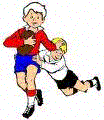      RESPECT                                        SOLIDARITE                                        SOLIDARITE       LOYAUTE                                              CHARTE DE L'ECOLE DE RUGBY                                                        CHARTE DE L'ECOLE DE RUGBY          Engagement du clubEngagement de l'éducateurEngagement du joueurEngagement des parents£ Assurer de bonnes conditions£ ACCUEILLIR les enfants dès leur arrivée £ Etre à l'heure à chaque entraînement£ Respecter les horairesd'entraînement: ou pour les RDV tournois£ Prévenir de son départ après l'entraî              -  encadrement, locaux et matériel£. Faire l'appel£ Prévenir de mon départ après l'entraînementnement ou un tournoi...et s'assurer que l'absence est justifiée ou un tournoi (je ne sors pas dans la rue)£ Veiller à son assiduité (entraîn. £ CONNAITRE les enfants, préparer£ Participer aux tournois pour ne pasEt   tournois pour ne pas pénaliser l'équipe)£ Associer les parents à la vie du ses séances, faire respecter la charte  pénaliser mon équipe£ Prévenir en cas d'absence£ COMMUNIQUER avec les entraîneurs£. AVOIR un comportement physique £ Se tenir correctement dans les  ..et les dirigeants...et respecter l'action£ Communiquer avec les familles..et verbal correct vis à vis de l'enfant ettransports (assis, ceinture etc..).des éducateurs seuls responsables du projet et transmettre les informationsveiller en toutes circonstances à sa sécurité£ RESPECTER en toutes CIRCONSTANCES:  .de jeu(SMS, mail, courrier si nécessaire …)   1. mes partenaires, mes éducateurs£ ACCOMPAGNER quand c'est possible£ Etablir des relations avec les parents et autres adultes ...être poliles enfants aux tournois£ PREVENIR en cas d'entraînement.. les associer au fonctionnement de l'EDR    2. l’arbitre, mes adversaires  « assister et encourager dans le ou match reporté ou annulé        Serrer la main de l'adversaire et de.respect de tous »£ Faire progresser le joueur à son       l'arbitre...Donner une bonne image£ Respecter arbitres et  adversaires£ ASSURER et licencier le joueur rythme en favorisant le plaisir du jeu      de moi-même et de mon club  EN TOUTES CIRCONSTANCES...auprès de la fédération (FFR)...dans un esprit d'équipe, de club       Refuser toute forme de violence et    RESTER  FAIR PLAY£ Respecter arbitres et  adversaires  de tricherie... accepter  de perdre£ FAIRE  le nécessaire en cas   EN TOUTES CIRCONSTANCES  £ prendre soin des locaux, du matériel£ Veiller à ce que le joueur respected'incident ou d'accident... en prévenant les parents dans les £. se former et participer aux réunions ..et participer à son rangement ses engagementsmeilleurs délais« Je ne suis pas l'éducateur d'une équipe...mais de chaque enfant! » £  Faire en sorte que chacun se sente chez lui£ Participer aux activités du club£ Participer aux activités du club£ APPORTER sa contribution: fêtes,et s'approprie son club    * aux animations     * aux animations ...manifestations, vie du club, assister aux rencon-    * aux matches    * aux matchestres.Signature  Président - Commission des jeunesSignature(s)   l’éducateurSignature   le joueurSignature(s)   responsable légal